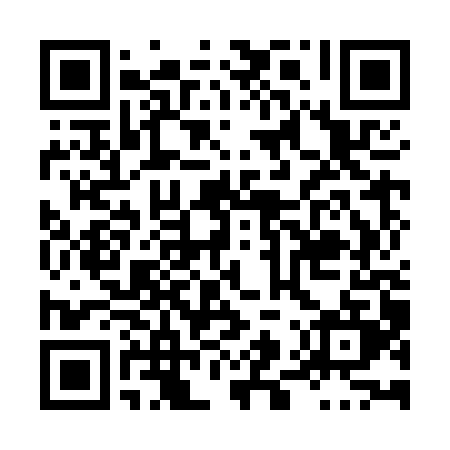 Prayer times for Pendleton Bay, British Columbia, CanadaMon 1 Jul 2024 - Wed 31 Jul 2024High Latitude Method: Angle Based RulePrayer Calculation Method: Islamic Society of North AmericaAsar Calculation Method: HanafiPrayer times provided by https://www.salahtimes.comDateDayFajrSunriseDhuhrAsrMaghribIsha1Mon3:104:521:277:1010:0111:442Tue3:104:531:277:1010:0111:443Wed3:114:541:277:1010:0011:444Thu3:114:551:277:109:5911:435Fri3:124:561:287:099:5911:436Sat3:124:571:287:099:5811:437Sun3:134:581:287:099:5711:428Mon3:144:591:287:089:5611:429Tue3:145:001:287:089:5511:4210Wed3:155:021:287:089:5511:4111Thu3:165:031:297:079:5411:4112Fri3:165:041:297:079:5211:4013Sat3:175:061:297:069:5111:4014Sun3:185:071:297:069:5011:3915Mon3:185:081:297:059:4911:3916Tue3:195:101:297:049:4811:3817Wed3:205:111:297:049:4611:3818Thu3:215:131:297:039:4511:3719Fri3:215:141:297:029:4411:3620Sat3:225:161:297:029:4211:3621Sun3:235:171:297:019:4111:3522Mon3:245:191:297:009:3911:3423Tue3:255:201:296:599:3811:3324Wed3:255:221:296:589:3611:3325Thu3:265:241:296:579:3411:3226Fri3:275:251:296:569:3311:3127Sat3:285:271:296:559:3111:3028Sun3:295:291:296:549:2911:2929Mon3:305:301:296:539:2811:2830Tue3:305:321:296:529:2611:2731Wed3:315:341:296:519:2411:26